Republic of the Philippines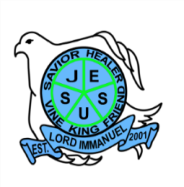 Department of EducationRegion IV – A CALABARZONDivision of BatangasDISTRICT OF LOBOLORD IMMANUEL INSTITUTE FOUNDATION INC.(Formerly Lobo International Institute Foundation Inc.)Jose  Rizal St., Poblacion, Lobo, Batangaswww.lordimmanuel.comACTION PLAN DISCIPLE-MAKING TEAM SY 2019-2020AREAS CONCERNOBJECTIVESSTRATEGIES/ACTIVITIESTIME FRAMERESOURCESRESOURCESRESOURCESFUNDING SOURCEEXPECTED OUTCOMEAREAS CONCERNOBJECTIVESSTRATEGIES/ACTIVITIESTIME FRAMEFUNDHUMANMATERIALSDISCIPLE-MAKING TEAM1. Share and proclaim the Word of God to internal and external stakeholders.1. Conduct daily devotion in each class.Year RoundFaculty and StaffStudentsDaily devotion book, notebook, ballpen, bibleCompiled journal submitted as an individual output.DISCIPLE-MAKING TEAM1. Share and proclaim the Word of God to internal and external stakeholders.2. Hold Homeroom Chapel Day with the following student’s activities:Praise and WorshipTestimonyPreachingPrayerCommunionMonthlyTeacherStudentParentDaily devotion book, bible, speakers, laptopExpand their knowledge and wisdom about the Word of GOD and apply it to their lives.Share their experiences on how God move in their lives.DISCIPLE-MAKING TEAM1. Share and proclaim the Word of God to internal and external stakeholders.3. Present the gospel during the  PTF Meeting and Homeroom PTF meeting QuarterlyTeacher and ParentsPrayer request formReceive Jesus Christ as their Lord and Savior in their lives.DISCIPLE-MAKING TEAM1. Share and proclaim the Word of God to internal and external stakeholders.4. Conduct weekly discipleship training for teachers and students:Teachers (Discipleship every Thursday)SLC OfficersBaptized StudentsGod’s Crew/Praise and Worship Bible MentoringYear RoundTeachersStudentsPastorsDevelop deeper relationship as a disciple of Christ5.Cell groups in each classHave a 7 members and lead by Kingdom Army mobilizerYear RoundTeacherStudentDevelop the student’s spiritual relationship with the Lord and their fellow classmates.6. Conduct weekly prayer intercession of faculty and staffFaculty and StaffFellowship groupPrayer mobilizationPrayer request box for every classroomYear RoundFaculty and StaffCreate a prayer culture environment which the teachers and students pray fervently for the needs of the others.7.  Bahay-Bahay Sagip Buhay Distribute gospel tracts and pray for every home in all villages in Lobo.Year RoundFaculty and Staff,StudentsEvery home receives the gospel message of 90% of household will received Jesus Christ as their Lord and Savior.Follow up with coordinating Pastors in every village.8. Bible College with partnership with Baptist Bible College AsiaAugust to April PastorsFaculty and StaffWith the partnership with Baptist Bible College Asia, establisht for the Pastors and students who want to :Trained properly how to handle the Word of God.have leadership skillsBe equipped with the knowledge in English for effective ministry.become a service oriented